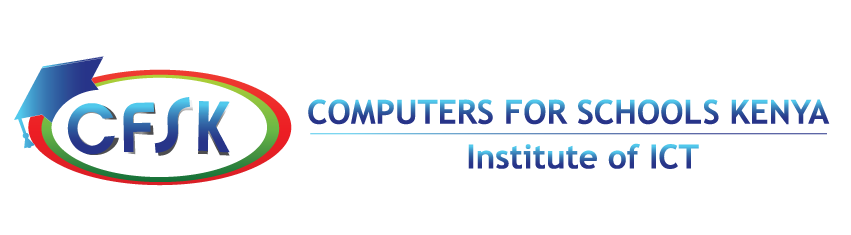 EXPERT USER PROFICIENCY COURSE (EUP)JUNE 2016 EXAMINATIONS SERIESEUP002: WORD PROCESSING: MS WORDInstructionsThis paper contains two sections; A and BAnswer all the questions in Section A and choose any three questions from             Section B.Time allowed for section A is 30 minutes. SECTION A (25 MARKS)Answer all the questions in this sectiona)	Define the following terms as used in Ms Word:Template……………………………………………………………………………………………………………………………………………………………………………………………………………………………………………………… …(2 Marks)Macros…………………………………………………………………………………………………………………………………………………………………………………………………………………………………………………………….(2 Marks)Bullets……………………………………………………………………………………………………………………………………………………………………………………………………………………………………………………………(2 Marks)Superscript……………………………………………………………………………b) MS Word belongs to a group of software referred to as word processors. Name any other two software that belong to this category										(2 marks)……………………………………………………………………………………………………………………………………………………………………………………………………………………………………………………………………………………………………………………c)	Suggest any FOUR reasons why documents may fail to print when sent to a printer, which is in good working condition.				                               (8 Marks)................................................................................................................................................................................................................................................................................................................................................................................................................................................................................................................................................................................................................................................d)Describe the steps you will follow to change the Font Type, Font Color and Font size in MS Word.											(4marks)…………………………………………………………………………………………………………………………………………………………………………………………………………………………………………………………………………………………………………………………………………………………………………………………………………………………………………………………………………………………………………….......................................e)	Using an appropriate example, explain the term AutoText		(5 Marks)……………………………………………………………………………………………………………………………………………………………………………………………………………………………………………………………………………………………………….......................SECTION B (75 MARKS)InstructionsAnswer any three questions in this sectionMarks will be awarded for both content and clarity of expression.Time allowed for section B is 2hours and 30 minutes.QUESTION ONE (25 MARKSCreate the table given below and then use the table to answer the questions that follow     (8mks)                                                                                                                 Required:Sort the Stock column in ascending order                                                                  (2mks)Insert a column after year 5 Type Average in the header and calculate the Averages for           all the companies.                                                                                                         (4mks)Insert a row below Uchumi Type Total in the header and calculate the Totals for all the           years.                                                                                                                             (4mks) Insert a row above Stock Type the heading ‘Highest Market Price’ merge and centre           the heading                                                                                                                    (3mks)      Explain the procedure used to calculate both Total and the average in the answer booklet.									            (2mks) Save the final table as HIGHEST MARKET PRICE. 	                     	 	(2mksQUESTION TWO (25 MKS)(a) Type the following text as it is in the Ms Word. 				            (5mks)Ahtwatukee – Arizona Dream HouseAhtwatukee is a crow Indian word meaning house of dreams. A computer-controlled dream house in Arizona that goes by that name presents a novel study of systems; it is such a wonder that thousands of monthly visitors pay $2 each for a half-hour tour (The money goes to charity). The house is described as the state of the art in technology, ecology and sociology; but the technology – the computer system – is the real drawing card.Five linked microcomputers run five systems in the house.The environmental control system handles all heating and cooling and all opening and shutting of doors and windows. The computers can adjust the environment in three zones – always choosing the most inexpensive method for that moment. The security system is designed to protect against intruders through use of TV cameras, sensors and a password controlled front door. In addition, the sensors provide fire detection and warning system.The electrical switching system also uses the sensors to track paths through the house, adjusting lights and other switches wherever people go.The energy management system maintains the most cost-effective use of electricity.finally, the information storage and retrieval system is on hand for personal or home business needs.Ahtwatukee is used as a showplace for new developments and sometimes simply to experiment – both with systems and with people’s reactions to the new ideas. (b) Carry out the following instructions on the document Dream House.Save it as The Dream House  					            (2mks)Change the Font style of entire document to Tahoma.		            (2mks)Bold, underline and italicize the HEADING.				(2mks) Set the line spacing to exactly 1.5pt.					(2mks)Insert the following lines after the last line “DISCLAIMER: The information contained in or accompanying this intended for the use of stated recipient only. It may be confidential, proprietary or legally privileged information”, 	(3mks)Align the heading to the center and add borders to the entire document.  (2mks)Bullet the five systems  				                                    (2mks) Change the heading of the document to uppercase				(2mks)Insert a border to the entire document                                                        (2mks)Insert the date at the top right hand of the document                                  (1mk)       Save the changes you have made on the document Dream House.QUESTION THREE (25MKS)Kenya Railways offers carriage of goods on wagons on their Rail system from Mombassa to various destinations around the country. Within the last two months, customers have increased as depicted in the data below:RequiredEnter the data in a worksheet and save as “Customers”.					(3mks)Make enhancements as follows 								(8mks)Column headings to be bold and size 14Entries to be of font size 12.Figures in payment column to be centered and have a color and pattern.Customer, Destination columns to have different color and pattern.Summarize the data using the Destination field according to the City destined and include the subtotal of payments for each city.						(4mks)Display the subtotals of each city and create a pie chart to show distribution of Destinations. The chart should be on a new worksheet and Title to be “Sales Distribution”. Make enhancements to the chart to be presentable.					(4mks)In column D enter heading as NEW RATES & enter a formula to calculate the increase in payment by 20% for the customers. 							(2mks)Insert “KENYA RAILWAYS CUSTOMER BASE” as a Header and your Name, page number and date as Footer.  								(4mks)QUESTION FOUR (25 MKS)  The organization chart below shows the components of a computer. Create the chart     and save it as PC COMPONENTS  (25 mks)StockYear 1Year 2Year 3Year 4Year 5Cfc21.0021.0058.0021.0082.50Kbc5.  0045.0035.60100.0090.00Equity7.  004.2529.0046.0066.00Abc Ltd85.0036.0019.7576.0063.00Kakuzi7.  003.0016.2525.0049.50Zam zam45.0015.00152.0029.0030.00Kengen4.  0045.00132.0063.00500.00Kenol65.0021.0015.7560.0030.00Uchumi63.0012.0016.2556.0025.00CUSTOMERDESTINATIONPAYMENTSANDREW MULI2600 CHEGENANYUKI20000BERNARD OCHIENGKISUMU14000CELIA MATAGARONAKURU16000DAVID KABAAELDORET11700JOHN MAGARO23000MOSES HAYANGAKISUMU11000MARTIN KIHARANANYUKI16000AGNES KWANBOKANAKURU25000MARY WAMBUI8000ANN UHURU12500